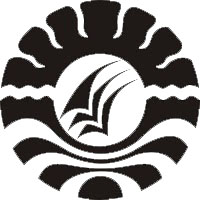 SKRIPSIPENGEMBANGAN MEDIA VIDEO PEMBELAJARAN PADAMATA PELAJARAN KESENIAN (SENI TARI) KELAS VIII SMP PGRI 1 TAMALATE MAKASSARNURHIKMAH RASYID
PROGRAM STUDI TEKNOLOGI PENDIDIKAN
FAKULTAS ILMU PENDIDIKAN
UNIVERSITAS NEGERI MAKASSAR
2018